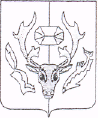               УПРАВЛЕНИЕ ОБРАЗОВАНИЯАДМИНИСТРАЦИИ   МУНИЦИПАЛЬНОГО ОБРАЗОВАНИЯ ПРИУРАЛЬСКИЙ РАЙОН П Р И К А Зот «09 апреля » 2021 года                                                                                       №	188Об итогах внешней оценки информационно-коммуникационной компетентности обучающихся 8-х, 10-х классов общеобразовательных организаций Ямало-Ненецкого автономного округа в 2020 годуВ рамках исполнения приказа департамента образования Ямало-Ненецкого автономного округа от 18 апреля 2018 года №431 «О проведении внешней оценки индивидуальных достижений обучающихся образовательных организаций Ямало-Ненецкого автономного округа в рамках реализации региональной системы оценки качества образования на 2018-2022 годы», приказа департамента образования Ямало-Ненецкого автономного округа от 10 апреля 2020 года №300 «О проведении внешней оценки индивидуальных достижений обучающихся общеобразовательных организаций Ямало-Ненецкого автономного округа в 2020 году», в октябре 2020 в Ямало-Ненецком автономном округе проведена внешняя оценка информационно-коммуникационной компетентности обучающихся 8-х и 10-х классов (далее – ИК-компетентность, оценка).Во исполнение  приказа департамента Ямало-Ненецкого автономного округа от 10.04.2020 г № 300 «О проведении внешней оценке индивидуальных достижений обучающихся общеобразовательных организаций Ямало- Ненецкого автономного округа в 2020 году» в оценке приняли участие  обучающихся 8-х и 10-х классов из 2 школ района: МОУ  Школа с. Аксарка - 10 класс в количестве 21 учащегося,  МОУ Школа с.Белоярск  8- е классы в количестве - 40  учащихся, выборка участников автоматическая. В рамках оценки выделена отдельная группа обучающихся, представляющих категорию коренных малочисленных народов Севера.Целью оценочной процедуры является определение у обучающихся 10-х класса уровня информационно-коммуникационной компетентности.В основу построения модели ИК-компетентности положены семь когнитивных составляющих.Определение (информации): умение корректно сформулировать проблему, чтобы целенаправленно искать и обрабатывать информацию. Доступ (к информации): умение искать и находить информацию в различных источниках. Управление (информацией): умение классифицировать или организовывать информацию. Интеграция (информации): умение интерпретировать и реструктурировать информацию, вычленять главное, сравнивать информацию из разных источников. Оценка (информации): умение составить мнение о качестве, релевантности, полезности информации и источников ее получения. Создание (информации): умение создавать или адаптировать имеющуюся информацию с учетом конкретной задачи. Передача (информации): умение адаптировать информацию к конкретной аудитории. В составе 21 человека обучающиеся 10-го класса приняли участие в мониторинге информационно-коммуникационной компетентности. По результатам прохождения тестирования обучающихся 10-го класса продемонстрировали достаточный уровень по ИК-компетентности – 95,24%.В результате проведённого исследования было выделено 4 уровня достижения ИК-компетентности: низкий (0 – 5 балла), минимальный достаточный (6 – 11 баллов), базовый (12 – 17 баллов), повышенный (18 – 25 баллов). Описание уровней достижения результатов представлено в Главе 1, пункте 1.5. Распределение обучающихся по уровням ИК-компетентности приведено на диаграммах 1 и 2. По результатам оценки около 40% обучающихся 8-х классов и около 60% обучающихся 10-х классов продемонстрировали повышенный (7,5% – 8 класс; 23% – 10 класс) и базовый (34% – 8 класс; 39% – 10 класс) уровни ИК-компетентности, что является достаточно устойчивым результатом. Минимальный достаточный уровень показали 43% обучающихся 8-х классов и 27% обучающихся 10-х классов.В целом по округу по результатам проведенной оценки имеют достаточный уровень ИК-компетентности – 1199 обучающихся 8-х классов, что составляет 84,5% и 746 обучающихся 10-х классов, что составляет 89%.Среди обучающиеся категории КМНС 66% учащихся 8-х классов и 73% учащихся 10-х классов имеют достаточный уровень ИК-компетентности. Из них 15% восьмиклассников и 23% десятиклассников демонстрируют базовый и повышенный уровень ИК-компетентности. Анализ успешности выполнения заданий по составляющим ИК-компетентности показал, что лучше всего обучающиеся 8-х классов справились с заданиями на проверку умений: искать и находить информацию в различных источниках (61%), интерпретировать и реструктурировать информацию, вычленять главное, сравнивать информацию из разных источников (59%). Обучающиеся 10-х классов демонстрируют наиболее высокие результаты по составляющим ИК-компетентности: передача информации (63%), управление информацией (60%) и создание информации (58%).Анализ решаемости заданий показал, что у обучающихся вызывает затруднение наличие избыточной информации в задании, неформализованная постановка задачи, сопоставление информации из двух различных источников.По результатам анкетирования школьников для большинства обучающихся (74%) компьютер в школе доступен только на уроках информатики. Еще около 23% обучающихся могут воспользоваться им только в специально отведенное время. И лишь 4% участников оценки отметили возможность работы в школе на компьютере в любое время. При этом результатами оценки доказано, что свободный доступ к компьютерам в школе положительно влияет на достижение обучающимися более высокого уровня ИК-компетентности.Уровень ИК-компетентности школьников зависит и от использования педагогами информационно-коммуникационных технологий в образовательном процессе, эта связь значимее чем просто наличие в школе интерактивных досок и компьютеров с выходом в интернет.На основании вышеизложенного, для обеспечения эффективного управления качеством основного общего и среднего общего образования по результатам региональных исследований, п р и к а з ы в а ю:           1. МКУ  Ресурсно-методическому  центру развития системы образования Приуральского района:                                                                                   разработать муниципальный комплекс мер по совершенствованию образовательной деятельности организаций с учетом результатов оценки.Срок исполнения: до 01 мая  2021 года;обеспечить реализацию утвержденного комплекса мер по совершенствованию образовательной деятельности организаций с учетом результатов оценки в течение 2021-2022 учебного года на муниципальном и институционном уровнях.Срок исполнения: до 01 мая 2022 года;организовать участие педагогов в курсовых мероприятиях повышения квалификации и переподготовки педагогических работников округа вопросы по формированию функциональной грамотности у обучающихся основной школы и методики преподавания тем, вошедших в региональный реестр затруднений обучающихся 8-х, 10-х классов.Срок исполнения: согласно плану;1.4. направить в департамент образования автономного округа отчет об итогах рассмотрения и принятом комплексе мероприятий по результатам оценки на муниципальном и школьном уровнях.Срок исполнения: до 05 июня 2021 года;Руководителям МОУ  Школа с. Аксарка, МОУ  Школа п.Белоярск:направить в Управление образования Приуральского района отчет об итогах рассмотрения и принятом комплексе мероприятий по результатам оценки на муниципальном и школьном уровнях.Срок исполнения: до 20 мая 2021 года.Ознакомить с данным приказом всех ответственных лиц подведомственных учреждений.Контроль исполнения настоящего приказа возложить на заместителя управления образования Лобкову О.Ю.Начальник                                                                                             С.А.Уфимцева